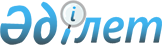 Қазақстан Республикасы Үкіметінің 2008 жылғы 15 ақпандағы N 143 қаулысына өзгерістер енгізу туралы
					
			Күшін жойған
			
			
		
					Қазақстан Республикасы Үкіметінің 2008 жылғы 18 маусымдағы N 595 Қаулысы. Күші жойылды - Қазақстан Республикасы Үкіметінің 2010 жылғы 20 мамырдағы № 453 Қаулысымен      Ескерту. Күші жойылды - ҚР Үкіметінің 2010.05.20 № 453 Қаулысымен.      Қазақстан Республикасының Үкіметі  ҚАУЛЫ ЕТЕДІ : 

      1. "2009 жылы Қазақстан Республикасы халқының ұлттық санағын өткізуге жәрдемдесетін республикалық комиссия құру туралы" Қазақстан Республикасы Үкіметінің 2008 жылғы 15 ақпандағы N 143  қаулысына мынадай өзгерістер енгізілсін: 

      1-тармақта: 

      2009 жылы Қазақстан Республикасы халқының ұлттық санағын өткізуге жәрдемдесетін республикалық комиссияның құрамына мыналар енгізілсін: 

 

  Мыңбай                       - Қазақстан Республикасының Мәдениет 

Дархан Қамзабекұлы             және ақпарат вице-министрі Омаров                       - Қазақстан Республикасы Ауыл 

Тобылбек Есенжолұлы            шаруашылығы министрлігінің 

                               жауапты хатшысы Тәкенов                      - Алматы облысы әкімінің орынбасары 

Болат Долдайұлы Жақсылықов                   - Астана қаласы әкімінің орынбасары 

Тимур Мекешұлы Нұрланбаев                   - Шығыс Қазақстан облысы әкімінің 

Ерлан Құмарбекұлы              орынбасары;       көрсетілген құрамнан Бөрібаев Асқар Ысмайылұлы, Күрішбаев Ақылбек Қажығұлұлы, Долженков Виктор Анатольевич, Смағұлов Болат Советұлы, Бергенев Әділғазы Сәдуақасұлы шығарылсын. 

      2. Осы қаулы қол қойылған күнінен бастап қолданысқа енгізіледі.        Қазақстан Республикасының 

      Премьер-Министрі                                К. Мәсімов 
					© 2012. Қазақстан Республикасы Әділет министрлігінің «Қазақстан Республикасының Заңнама және құқықтық ақпарат институты» ШЖҚ РМК
				